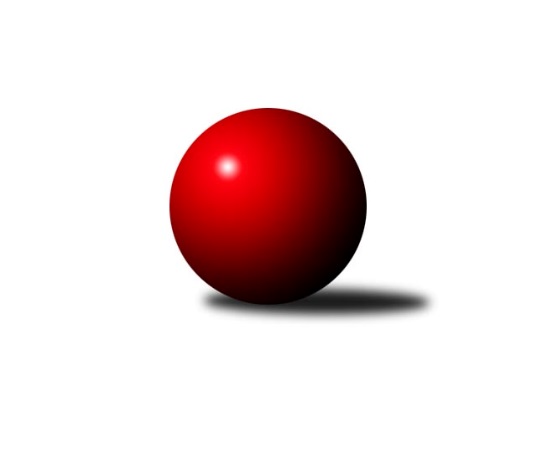 Č.7Ročník 2014/2015	1.11.2014Nejlepšího výkonu v tomto kole: 2610 dosáhlo družstvo: TJ Sokol Kdyně BDELETED BY KING 2014/2015Výsledky 7. kolaSouhrnný přehled výsledků:TJ Dobřany	- SK Škoda VS Plzeň B	14:2	2543:2367		1.11.TJ Sokol Pec pod Čerchovem	- TJ Havlovice B	14:2	2438:2353		1.11.TJ Havlovice A	- TJ Baník Stříbro B	10:6	2550:2516		1.11.CB Dobřany B	- TJ Sokol Kdyně B	2:14	2420:2610		1.11.TJ Slavoj Plzeň B	- Sokol Plzeň V 	4:12	2509:2534		1.11.TJ Havlovice C	- TJ Sokol Újezd svatého Kříže 	8:8	2485:2522		1.11.TJ Havlovice B	- TJ Havlovice C	12:4	2526:2444		28.10.Tabulka družstev:	1.	TJ Havlovice A	7	6	0	1	82 : 30 	 	 2579	12	2.	TJ Sokol Kdyně B	7	5	1	1	74 : 38 	 	 2577	11	3.	TJ Baník Stříbro B	7	5	0	2	68 : 44 	 	 2546	10	4.	TJ Dobřany	7	4	1	2	64 : 48 	 	 2583	9	5.	TJ Havlovice B	8	3	2	3	66 : 62 	 	 2472	8	6.	SK Škoda VS Plzeň B	7	4	0	3	56 : 56 	 	 2548	8	7.	TJ Sokol Pec pod Čerchovem	7	3	1	3	62 : 50 	 	 2432	7	8.	Sokol Plzeň V	7	3	0	4	58 : 54 	 	 2515	6	9.	TJ Slavoj Plzeň B	7	3	0	4	46 : 66 	 	 2472	6	10.	TJ Sokol Újezd svatého Kříže	7	2	1	4	52 : 60 	 	 2535	5	11.	TJ Havlovice C	8	1	2	5	46 : 82 	 	 2498	4	12.	CB Dobřany B	7	0	0	7	14 : 98 	 	 2363	0Podrobné výsledky kola:	 TJ Dobřany	2543	14:2	2367	SK Škoda VS Plzeň B	Pavel Sloup	 	 251 	 225 		476 	 2:0 	 380 	 	209 	 171		Tomáš Dix	Vojtěch Kořan	 	 193 	 220 		413 	 2:0 	 388 	 	181 	 207		Lukáš Jaroš	Otto Sloup	 	 198 	 206 		404 	 0:2 	 414 	 	198 	 216		Vladimír Hamrle	Jiří Baloun	 	 189 	 224 		413 	 2:0 	 405 	 	212 	 193		Jan Vaník	Josef Dvořák	 	 186 	 235 		421 	 2:0 	 398 	 	198 	 200		Milan Vicher	Petr Kučera	 	 202 	 214 		416 	 2:0 	 382 	 	191 	 191		Martin Kupkarozhodčí: Nejlepší výkon utkání: 476 - Pavel Sloup	 TJ Sokol Pec pod Čerchovem	2438	14:2	2353	TJ Havlovice B	Ivan Böhm	 	 174 	 218 		392 	 2:0 	 348 	 	177 	 171		Jaromír Byrtus	Josef Kobes	 	 199 	 216 		415 	 2:0 	 377 	 	191 	 186		Ivana Gottwaldová	Jan Kapic	 	 190 	 207 		397 	 2:0 	 391 	 	201 	 190		Václav Toupal	Jan Murin	 	 183 	 191 		374 	 0:2 	 414 	 	201 	 213		Andrea Palacká	Jan Murin	 	 223 	 199 		422 	 2:0 	 409 	 	215 	 194		Tibor Palacký	Jiří Jílek	 	 220 	 218 		438 	 2:0 	 414 	 	204 	 210		Pavel Pivoňkarozhodčí: Nejlepší výkon utkání: 438 - Jiří Jílek	 TJ Havlovice A	2550	10:6	2516	TJ Baník Stříbro B	Jiří Rádl	 	 204 	 203 		407 	 0:2 	 471 	 	224 	 247		Jan Vacikar	Miroslav Lukáš	 	 221 	 225 		446 	 2:0 	 396 	 	196 	 200		Tomáš Palka	Miloš Černohorský	 	 210 	 225 		435 	 2:0 	 385 	 	198 	 187		Radek Lipchavský	František Zůna	 	 207 	 209 		416 	 0:2 	 423 	 	205 	 218		Šárka Lipchavská	Jan Gottwald	 	 210 	 199 		409 	 0:2 	 415 	 	211 	 204		Lucie Trochová	Vladimír Rygl	 	 210 	 227 		437 	 2:0 	 426 	 	210 	 216		Pavel Trochrozhodčí: Nejlepší výkon utkání: 471 - Jan Vacikar	 CB Dobřany B	2420	2:14	2610	TJ Sokol Kdyně B	Kateřina Mafková	 	 201 	 209 		410 	 0:2 	 441 	 	214 	 227		Jaroslav Kutil	Kristýna Kvačová	 	 240 	 186 		426 	 2:0 	 414 	 	218 	 196		Václav Kuželík	Nikola Přibáňová	 	 188 	 219 		407 	 0:2 	 437 	 	228 	 209		Jaroslava Löffelmannová	Bára Málková	 	 207 	 184 		391 	 0:2 	 450 	 	224 	 226		Olga Hornová	Mirka Mašková	 	 177 	 206 		383 	 0:2 	 433 	 	235 	 198		Filip Löfelmann	Sabina Homrová	 	 203 	 200 		403 	 0:2 	 435 	 	238 	 197		Jiří Götzrozhodčí: Nejlepší výkon utkání: 450 - Olga Hornová	 TJ Slavoj Plzeň B	2509	4:12	2534	Sokol Plzeň V 	Dobroslav Šůla	 	 199 	 205 		404 	 0:2 	 446 	 	222 	 224		Pavel Klik	Jiří Vavřička	 	 229 	 209 		438 	 2:0 	 389 	 	185 	 204		Vladimír Kepl	Karel Mašek	 	 210 	 193 		403 	 0:2 	 409 	 	207 	 202		Luděk Hejkal	Jaroslav Matoušek	 	 204 	 210 		414 	 0:2 	 439 	 	199 	 240		Jiří Šašek	Josef ml. Kreutzer	 	 209 	 226 		435 	 2:0 	 391 	 	178 	 213		Martin Karkoš	Lenka Findejsová	 	 201 	 214 		415 	 0:2 	 460 	 	231 	 229		Jaroslav Pejsarrozhodčí: Nejlepší výkon utkání: 460 - Jaroslav Pejsar	 TJ Havlovice C	2485	8:8	2522	TJ Sokol Újezd svatého Kříže 	Josef Nedoma	 	 200 	 222 		422 	 2:0 	 399 	 	210 	 189		Oldřich Jankovský	David Vymyslický	 	 214 	 211 		425 	 0:2 	 438 	 	243 	 195		Miroslav ml. Pivovarník	Eva Kotalová	 	 199 	 203 		402 	 2:0 	 399 	 	191 	 208		Miroslav Pivoňka	Pavel Kalous	 	 193 	 185 		378 	 0:2 	 460 	 	228 	 232		Jaroslav ml. Dufek	Jiří ml Pivoňka ml.	 	 207 	 241 		448 	 2:0 	 419 	 	205 	 214		Petr Šabek	Petr Vrba	 	 203 	 207 		410 	 2:0 	 407 	 	215 	 192		Roman Pivoňkarozhodčí: Nejlepší výkon utkání: 460 - Jaroslav ml. Dufek	 TJ Havlovice B	2526	12:4	2444	TJ Havlovice C	Jaromír Byrtus	 	 205 	 238 		443 	 2:0 	 394 	 	196 	 198		Eva Kotalová	Ivana Gottwaldová	 	 174 	 183 		357 	 0:2 	 429 	 	199 	 230		Jiří ml Pivoňka ml.	Václav Toupal	 	 204 	 236 		440 	 2:0 	 420 	 	212 	 208		Josef Nedoma	Andrea Palacká	 	 220 	 202 		422 	 2:0 	 385 	 	208 	 177		David Vymyslický	Tibor Palacký	 	 218 	 224 		442 	 2:0 	 382 	 	204 	 178		Pavel Kalous	Pavel Pivoňka	 	 216 	 206 		422 	 0:2 	 434 	 	212 	 222		Petr Vrbarozhodčí: Nejlepší výkon utkání: 443 - Jaromír ByrtusPořadí jednotlivců:	jméno hráče	družstvo	celkem	plné	dorážka	chyby	poměr kuž.	Maximum	1.	Jan Vacikar 	TJ Baník Stříbro B	451.25	309.6	141.6	4.6	4/4	(488)	2.	Petr Vrba 	TJ Havlovice C	449.31	301.6	147.8	4.8	4/5	(476)	3.	Petr Svoboda 	TJ Havlovice A	447.33	301.6	145.8	4.9	3/4	(475)	4.	Pavel Sloup 	TJ Dobřany	441.89	299.7	142.2	3.9	3/4	(476)	5.	Jiří Götz 	TJ Sokol Kdyně B	440.87	298.1	142.7	3.5	5/5	(494)	6.	Jiří Rádl 	TJ Havlovice A	440.69	310.0	130.7	5.5	4/4	(449)	7.	Vladimír Rygl 	TJ Havlovice A	440.00	299.1	140.9	3.0	4/4	(459)	8.	Milan Vicher 	SK Škoda VS Plzeň B	439.58	303.4	136.2	4.2	4/4	(500)	9.	Jaroslav ml. Dufek 	TJ Sokol Újezd svatého Kříže 	438.00	287.6	150.4	4.4	4/4	(466)	10.	Josef Šnajdr 	SK Škoda VS Plzeň B	438.00	304.6	133.4	4.8	3/4	(476)	11.	Olga Hornová 	TJ Sokol Kdyně B	436.80	305.4	131.4	6.9	5/5	(469)	12.	Otto Sloup 	TJ Dobřany	436.69	294.0	142.7	3.4	4/4	(484)	13.	Vojtěch Kořan 	TJ Dobřany	436.08	289.3	146.8	4.3	3/4	(459)	14.	Jaroslava Löffelmannová 	TJ Sokol Kdyně B	435.00	292.3	142.7	6.1	5/5	(488)	15.	Lenka Findejsová 	TJ Slavoj Plzeň B	432.33	298.4	133.9	5.1	5/5	(474)	16.	Jiří Jílek 	TJ Sokol Pec pod Čerchovem	431.81	299.9	131.9	5.8	4/4	(447)	17.	Miroslav ml. Pivovarník 	TJ Sokol Újezd svatého Kříže 	430.50	297.8	132.8	5.9	4/4	(448)	18.	Tibor Palacký 	TJ Havlovice B	430.44	284.1	146.3	3.0	4/4	(456)	19.	Lucie Trochová 	TJ Baník Stříbro B	430.17	291.7	138.5	5.0	4/4	(471)	20.	Jiří Baloun 	TJ Dobřany	429.19	284.1	145.1	5.2	4/4	(450)	21.	Petr Kučera 	TJ Dobřany	428.44	296.1	132.3	5.3	3/4	(446)	22.	Pavel Klik 	Sokol Plzeň V 	428.42	296.0	132.4	7.3	4/5	(470)	23.	Jiří Šašek 	Sokol Plzeň V 	425.67	291.4	134.3	4.8	5/5	(463)	24.	Tomáš Palka 	TJ Baník Stříbro B	425.58	299.4	126.2	6.9	4/4	(463)	25.	Jaroslav Pejsar 	Sokol Plzeň V 	425.40	296.0	129.4	5.3	5/5	(460)	26.	Ivan Böhm 	TJ Sokol Pec pod Čerchovem	425.00	301.3	123.8	9.3	3/4	(454)	27.	Roman Pivoňka 	TJ Sokol Újezd svatého Kříže 	423.63	291.8	131.8	5.2	4/4	(445)	28.	Lukáš Jaroš 	SK Škoda VS Plzeň B	423.63	293.2	130.4	6.1	4/4	(458)	29.	Martin Kupka 	SK Škoda VS Plzeň B	423.44	289.6	133.8	7.8	4/4	(464)	30.	Martin Karkoš 	Sokol Plzeň V 	423.30	299.8	123.5	5.9	5/5	(455)	31.	Petr Šabek 	TJ Sokol Újezd svatého Kříže 	422.22	284.8	137.4	5.2	3/4	(450)	32.	Pavel Troch 	TJ Baník Stříbro B	421.33	289.9	131.5	6.0	4/4	(459)	33.	Šárka Lipchavská 	TJ Baník Stříbro B	421.13	282.0	139.1	4.8	4/4	(471)	34.	Václav Kuželík 	TJ Sokol Kdyně B	420.73	293.7	127.1	6.5	5/5	(444)	35.	Pavel Pivoňka 	TJ Havlovice B	419.90	288.4	131.5	4.4	4/4	(462)	36.	Miloš Černohorský 	TJ Havlovice A	418.88	292.5	126.4	6.4	4/4	(438)	37.	Oldřich Jankovský 	TJ Sokol Újezd svatého Kříže 	418.33	289.8	128.5	5.8	4/4	(439)	38.	Josef Dvořák 	TJ Dobřany	418.13	294.9	123.3	5.5	4/4	(449)	39.	Vladimír Hamrle 	SK Škoda VS Plzeň B	417.56	295.7	121.9	9.3	4/4	(457)	40.	Tomáš Dix 	SK Škoda VS Plzeň B	416.94	278.4	138.6	6.6	4/4	(465)	41.	Filip Löfelmann 	TJ Sokol Kdyně B	416.67	285.7	131.0	4.4	4/5	(449)	42.	Jan Kapic 	TJ Sokol Pec pod Čerchovem	416.38	284.5	131.9	6.8	4/4	(430)	43.	Andrea Palacká 	TJ Havlovice B	415.67	282.9	132.8	3.4	3/4	(431)	44.	Jiří ml Pivoňka  ml.	TJ Havlovice C	415.40	287.7	127.7	7.3	5/5	(461)	45.	Jan Gottwald 	TJ Havlovice A	415.06	283.9	131.2	8.7	4/4	(471)	46.	Václav Toupal 	TJ Havlovice B	415.00	283.6	131.4	5.3	4/4	(458)	47.	Pavel Kalous 	TJ Havlovice C	413.15	289.6	123.6	6.9	5/5	(456)	48.	František Zůna 	TJ Havlovice A	413.13	299.3	113.8	8.5	4/4	(458)	49.	Jan Murin 	TJ Sokol Pec pod Čerchovem	410.94	279.9	131.0	6.4	4/4	(428)	50.	Dobroslav Šůla 	TJ Slavoj Plzeň B	410.93	296.1	114.9	10.3	5/5	(444)	51.	Eva Kotalová 	TJ Havlovice C	410.70	289.9	120.9	8.3	5/5	(435)	52.	Radek Lipchavský 	TJ Baník Stříbro B	410.33	288.3	122.0	8.3	3/4	(467)	53.	David Vymyslický 	TJ Havlovice C	409.55	291.8	117.8	7.1	5/5	(437)	54.	Miroslav Pivoňka 	TJ Sokol Újezd svatého Kříže 	409.33	290.2	119.2	8.8	3/4	(420)	55.	Václav Praštil 	TJ Sokol Újezd svatého Kříže 	409.33	297.0	112.3	9.4	3/4	(447)	56.	Vladimír Kepl 	Sokol Plzeň V 	409.00	292.7	116.3	10.4	5/5	(467)	57.	Jan Kučera 	TJ Dobřany	406.67	305.7	101.0	11.7	3/4	(446)	58.	Jiří Vavřička 	TJ Slavoj Plzeň B	406.60	286.9	119.7	7.2	5/5	(447)	59.	Josef Nedoma 	TJ Havlovice C	405.95	286.7	119.3	7.4	5/5	(442)	60.	Karel Mašek 	TJ Slavoj Plzeň B	404.33	278.5	125.9	8.3	5/5	(448)	61.	Kristýna Kvačová 	CB Dobřany B	401.81	287.7	114.1	7.8	4/4	(426)	62.	Jaroslav Matoušek 	TJ Slavoj Plzeň B	401.33	288.7	112.7	8.9	5/5	(430)	63.	Nikola Přibáňová 	CB Dobřany B	399.31	282.8	116.5	8.1	4/4	(431)	64.	Jaromír Byrtus 	TJ Havlovice B	399.00	282.7	116.3	8.3	3/4	(443)	65.	Kamila Novotná 	CB Dobřany B	397.33	272.3	125.0	9.0	3/4	(409)	66.	Ivana Gottwaldová 	TJ Havlovice B	397.10	278.6	118.5	9.1	4/4	(420)	67.	Kateřina Mafková 	CB Dobřany B	393.75	278.4	115.3	8.3	4/4	(410)	68.	Sabina Homrová 	CB Dobřany B	391.63	277.8	113.8	9.7	4/4	(416)	69.	Jan Murin 	TJ Sokol Pec pod Čerchovem	387.31	280.1	107.3	11.8	4/4	(407)		Václav Fidrant 	TJ Sokol Kdyně B	448.50	301.0	147.5	3.5	2/5	(452)		Miroslav Lukáš 	TJ Havlovice A	446.00	288.0	158.0	2.0	1/4	(446)		Jan Ebelender 	TJ Dobřany	445.00	303.0	142.0	1.0	1/4	(445)		Jiří Dohnal 	TJ Sokol Kdyně B	442.00	307.5	134.5	5.0	2/5	(444)		Jaroslav Kutil 	TJ Sokol Kdyně B	441.00	292.0	149.0	6.0	1/5	(441)		Jiří Kalista 	TJ Havlovice C	439.67	294.3	145.3	3.0	3/5	(464)		Lenka Černá 	CB Dobřany B	437.00	288.0	149.0	8.0	1/4	(437)		Josef ml. Kreutzer 	TJ Slavoj Plzeň B	426.67	294.4	132.2	4.7	3/5	(448)		Marek Smetana 	TJ Dobřany	426.00	292.0	134.0	3.0	1/4	(426)		Luděk Hejkal 	Sokol Plzeň V 	424.11	293.9	130.2	5.8	3/5	(460)		Karel Konvář 	Sokol Plzeň V 	423.00	285.0	138.0	5.0	1/5	(423)		Jan Vaník 	SK Škoda VS Plzeň B	418.00	280.0	138.0	5.0	2/4	(431)		Jana Krumlová 	TJ Sokol Kdyně B	417.50	284.5	133.0	5.5	2/5	(431)		Jakub Harmáček 	TJ Slavoj Plzeň B	414.00	282.0	132.0	5.0	1/5	(414)		Karel Ganaj 	TJ Baník Stříbro B	404.25	291.3	113.0	14.5	2/4	(457)		Miroslav Špoták 	TJ Havlovice B	401.50	289.0	112.5	8.5	2/4	(403)		Adam Ticháček 	TJ Havlovice B	400.00	275.0	125.0	8.0	1/4	(400)		Petr Diviš 	Sokol Plzeň V 	400.00	280.7	119.3	9.0	3/5	(428)		Denisa Šilhavá 	CB Dobřany B	400.00	287.0	113.0	12.0	1/4	(400)		Josef Kobes 	TJ Sokol Pec pod Čerchovem	398.25	284.1	114.1	8.0	2/4	(415)		Martin Získal 	Sokol Plzeň V 	398.00	296.0	102.0	14.0	1/5	(398)		Jan Kamír 	CB Dobřany B	395.50	271.5	124.0	5.5	2/4	(406)		Bára Málková 	CB Dobřany B	391.00	275.0	116.0	7.0	1/4	(391)		Mirka Mašková 	CB Dobřany B	388.50	268.5	120.0	8.5	2/4	(394)		Tomáš Soustružník 	TJ Slavoj Plzeň B	386.00	265.0	121.0	7.0	1/5	(386)		Libor Benzl 	TJ Sokol Kdyně B	384.00	274.0	110.0	14.0	1/5	(384)		František Pangrác 	TJ Sokol Pec pod Čerchovem	377.00	272.0	105.0	11.0	2/4	(392)		Tomáš Fryč 	CB Dobřany B	365.00	270.0	95.0	17.0	1/4	(365)		Dominika Hrádková 	CB Dobřany B	363.00	266.0	97.0	16.0	1/4	(363)		Jiří Götz 	TJ Sokol Kdyně B	360.00	265.0	95.0	14.0	1/5	(360)		Zuzana Provazníková 	CB Dobřany B	359.00	265.0	94.0	13.0	2/4	(398)		Miloslav Knop 	TJ Sokol Pec pod Čerchovem	318.00	227.0	91.0	19.0	1/4	(318)Sportovně technické informace:Starty náhradníků:registrační číslo	jméno a příjmení 	datum startu 	družstvo	číslo startu
Hráči dopsaní na soupisku:registrační číslo	jméno a příjmení 	datum startu 	družstvo	Program dalšího kola:8. kolo8.11.2014	so	9:00	TJ Sokol Újezd svatého Kříže  - TJ Havlovice A	8.11.2014	so	10:00	TJ Sokol Kdyně B - Sokol Plzeň V 	8.11.2014	so	10:00	TJ Baník Stříbro B - TJ Slavoj Plzeň B	8.11.2014	so	10:00	SK Škoda VS Plzeň B - TJ Sokol Pec pod Čerchovem	8.11.2014	so	10:00	CB Dobřany B - TJ Dobřany	Nejlepší šestka kola - absolutněNejlepší šestka kola - absolutněNejlepší šestka kola - absolutněNejlepší šestka kola - absolutněNejlepší šestka kola - dle průměru kuželenNejlepší šestka kola - dle průměru kuželenNejlepší šestka kola - dle průměru kuželenNejlepší šestka kola - dle průměru kuželenNejlepší šestka kola - dle průměru kuželenPočetJménoNázev týmuVýkonPočetJménoNázev týmuPrůměr (%)Výkon1xPavel SloupTJ Dobřany 4761xPavel SloupTJ Dobřany 114.634764xJan VacikarStříbro B4713xJan VacikarStříbro B113.214712xJaroslav ml. DufekÚjezd sv.Kř.4601xJiří JílekTJ Sokol Pec po111.44381xJaroslav PejsarPlzeň V4601xJaroslav ml. DufekÚjezd sv.Kř.110.574602xOlga HornováKdyně B4502xOlga HornováKdyně B110.44502xJiří ml Pivoňka ml.Havlovice C4481xJaroslav PejsarPlzeň V108.67460